Автор-разработчик: Косыгина Наталья Олеговна ГБПОУ ИО «Киренский профессионально-педагогический колледж»Специальность 44.02.01. Дошкольное образованиеМДК 03.03. Теория и методика экологического образованияЦели учебного занятия:Обучающая: Формирование знаний студентов об особенностях организации  моделирующей деятельности с дошкольниками:- раскрыть сущность понятий объект, модель, моделирование;- познакомить с видами моделей;- определить приёмы демонстрации некоторых видов моделейРазвивающая- развивать умения работать в малых группах;- умение работать с информацией (анализ, обобщение, классификация)Воспитательная- воспитывать ответственность за общий результат группыФормируемые компетенцииОК 1.Понимать сущность и социальную значимость своей будущей профессии, проявлять к ней устойчивый интересОК 2.Организовывать собственную деятельность, определять методы решения профессиональных задач, оценивать их эффективность и качествоОК 4.Осуществлять поиск, анализ и оценку информации, необходимой для постановки и решения профессиональных задач, профессионального и личностного развитияОК 6.Работать в коллективе и команде, взаимодействовать с руководством, коллегами и социальными партнерамиПК 1.Определять цели и задачи, планировать занятия с детьми дошкольного возраста.Требования к результатам освоения МДК:- уметь использовать разнообразные методы, формы и средства организации деятельности детей на занятиях;- знать основы организации обучения  дошкольников; теоретические и методические основы воспитания и обучения детей на занятиях                    Раздел ПМ 2 Проведение и анализ занятий с детьми дошкольного возрастаТема 2.7: Моделирование как метод экологического  воспитания дошкольников (2 ч.)Форма организации учебного занятия: технология обучения в сотрудничествеРесурсы учебного занятия- материально-технические  (проектор; ноутбук)- основная литература: Николаева С.Н. Теория и методика экологического образования  дошкольников.- М.: «Академия», 2013- дополнительная литература:  Рыжова Н.А. Экологическое образование в детском саду. – М.: Карапуз, 2002; Йозова О. Наглядные пособия в экологическом воспитании// Дошкольное воспитание. - 2005. - №5. - С. 70-73.Электронно-информационные: информационные и оценочные листы; бланки рационального конспектирования (БРК); видеофрагменты; презентацияПредварительная работа: Преподаватель заранее продумывает состав групп, учитывая,  что в группе должны присутствовать обучающиеся, которые  обладают знаниями и умениями  необходимыми для выполнения группового задания, а также учащиеся с низким и  средним уровнем знаний; участники каждой группы должны хорошо видеть друг друга, поэтому следует разместить их кругом: максимальное количество участников группы – 4 человека. Чтобы определить состав групп, преподаватель просит вытянуть жребий, обучающиеся по очереди вытягивают номер от 1 до 4 (количество цифр зависит от количества групп), преподаватель приглашает первых четырёх человек – это лидеры групп и т.д. В результате набирается  состав, который был заранее продуман.Далее, преподаватель напоминает роли каждого участника группы:- регистратор - записывает выводы, предложения;- координатор – следит за тем, чтобы все могли высказать своё мнение по порядку;- консультант – помогает участникам групп, выполнять задание;- наблюдатель - выставляет баллы в соответствующую таблицу по следующим критериям:- задание выполнено верно, без ошибок – 1 балл;- в результате выполнения заданий были допущены 1-2 ошибки – 0,5 балла;- в выполненном задании встречается 3 ошибки – 0,3 балла;- задание выполнено с 4 и более ошибками – 0 баллов.Подготовительный этапОрганизационный моментДеятельность преподавателя - приглашает занять свои места, озвучивает участников групп и их роли; напоминает правила работы в группе – лодка не придёт к берегу если двое работают, а один отдыхает; если один работает, а другие раздают команды; если каждый сам за себя; успех группы зависит от чёткой и слаженной работы каждого, оценка одного – это оценка всей группы.- просит консультантов нацелить участников на работу, распределить информационные материала и бланки рационального конспектирования.Деятельность обучающихся: объединяются в группыФормулирование студентами темы занятияДеятельность преподавателя: для определения темы занятия предлагает  побывать в роли ландшафтных дизайнеров, выложить форму садового участка при помощи геометрических фигур по описанию(пример текста:  В  центре участка расположен газон, в форме вытянутого месяца, в вогнутой части газона располагается водоём. В верхней части газона размещена беседка. Перед беседкой и водоёмом высаживаем по дереву. Между беседкой и водоёмом разбиваем цветник).Деятельность обучающихся: моделирование садового участка, при помощи цветных фигур:- месяц зелёного цвета (газон);- круг коричневого цвета (беседка);- круг синего цвета (водоём);- треугольники зелёного оттенка (большой, малый – деревья);-  блок-схемы в виде перфоленты красного цвета (цветник)Деятельность преподавателя: - проверка результата;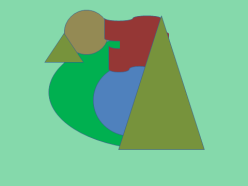 - представление формы садового участка при помощи линейной перспективы;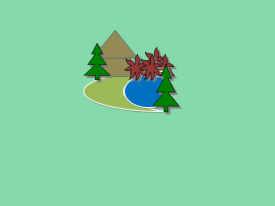 - беседа по вопросам:Каким стало изображение, при помощи линейной перспективы?Что мы сейчас с вами делали, конструировали или моделировали?- подведение к формулировке темы занятия.Деятельность обучающихся: ответы на вопросы, определение сущности понятий при помощи словарей, выводы; формулирование темы.Деятельность преподавателя: конкретизирует тему занятия «Моделирование как метод экологического  воспитания дошкольников»Актуализация ранее полученных знанийДеятельность преподавателя: напоминает группы методов экологического воспитания: практические, познавательные и отобразительные; предлагает выполнить задание на соответствие.Деятельность обучающихся: - заполнение таблицы «Группы методов системы экологического воспитания» - проверка результатов, выставление баллов в таблице «Оценка работы групп» графа -  актуализация знанийФормулирование студентами задач занятияДеятельность преподавателя: - предложение определить сущность понятий (моделирование, модель, объект, предмет, явление, процесс, свойства объектов, виды моделей) и записать определения в БРК.- организация беседы: Сложно ли было выполнить данное задание, если да, то почему? Уверены ли вы в своих ответах?- задание группам - определить учебную задачуДеятельность обучающихся: высказывание мнений, заполнение таблицы «Сущность понятий»; определение уровня знания-незнания, постановка учебной задачиОсновной этапИзучение нового материалаДеятельность преподавателя: работа с понятиями, описанными на этапе формулирования учебной задачи; постановка проблемных вопросов, приведение примеров, работа с наглядностями, контроль за выполнением заданий.- работа с формулировкой понятия моделирование (Моделирование – это построение моделей, предназначенных для изучения и исследования объектов, процессов или явлений);- вопросы: Что можно моделировать? Можно ли сказать, что объект - это процесс и явление? Предлагает проверить утверждения при помощи  грамматического и толкового словарейДеятельность обучающихся: делают вывод о том, что объект может выступать предметом, явлением, процессом, работа в БРК.Деятельность преподавателя:- вопросы: горы, леса, моря, солнце, тучи, звери, насекомые  – это объекты природы или предметы? В каком случае объект становится предметом? - пояснение: объект превращается в предмет в процессе исследования или деятельности; например:  объектами неживой природы являются звёзды, а  полярная звезда становится предметом изучения; объект живой природы травоядные, предмет изучения лошадь породы Марави; объект рукотворного мира молоток, становиться предметом для забивания гвоздей- задание группам: преобразуйте объект в предмет, запишите ответ в БРК.Деятельность обучающихся: преобразование общих понятий (горы, леса, реки, птицы) в предмет изучения.Деятельность преподавателя: предлагает поработать с формулировками понятия «явление», определить, среди представленных, наиболее точные, пояснить свой ответ. Деятельность обучающихся: опираясь на характеристику представленных понятий, преобразуют объект в явление (например: солнце - природный объект, который участвует во многих природных явлениях, например, восход и закат солнца - это явления природы)Деятельность преподавателя: дает характеристику понятию процесс, подчеркивает его непрерывность, последовательность и долговременность; приводит примеры (эрозия почвы или разрушение почвы; выветривание горных пород; дыхание.Деятельность обучающихся: распределяют понятия по группам (объекты, явления, процессы); проверка результатов, выставление баллов в таблице «Оценка работы групп» графа -  распределение понятий.Деятельность преподавателя: поясняет, что моделирование объекта, невозможно без изучения его свойств; свойства объекта -  это совокупность признаков данного объекта, по которым его можно отличить от других объектов (имя, форма,  размер, цвет, назначение и т.д.); задаёт вопросы: Какие методы обучения мы используем для описания объекта природы или рукотворного мира на прогулке, с детьми детского сада? Свойства и признаки это равнозначные понятия?Деятельность обучающихся: рассуждают, делают выводы о том, что у одного объекта мы можем выделить несколько свойств, схожих с другими объектами (например, жёлтая окраска листьев), одновременно выделить среди перечисленных свойств - признаки, которые выделяют объект среди других (ствол дерева белый, с чёрными прожилками у берёзы).Деятельность преподавателя: поясняет, что понятия объекты и свойства объекта, объединяются в понятие модель; предлагает изучить сущность понятий модель (отбор понятий из разных источников)Деятельность обучающихся: работают с определение – модель; делают записи, взаимный опрос.Деятельность преподавателя: предлагает рассмотреть представленные предметы и определить какие из них отражают модель, какие  муляж.Деятельность обучающихся: работают с наглядность; высказывают предположение о том, что муляж  практически точная копия объекта, макет воспроизводит внешний вид, модель не только воспроизводит внешний вид, но и показывает, как она устроена или работаетДеятельность преподавателя: Дает указания к  выполнению задания – графический диктант, где ответ «ДА» обозначается знаком +, ответ «нет» знаком -, вызывает представителей групп, задает вопросы:Модель -  это точная копия объекта;Моделирование - это совместная деятельность воспитателя и дошкольника направленная на создание и использование моделей;Моделировать можно объекты, явления процессы;При помощи модели, возможно, исследовать объект;В процессе моделирования нельзя использовать знаки и символы - проверка результата по шаблону:- предлагает при помощи фото-картинок определить задачи метода моделирования 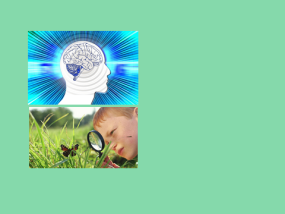 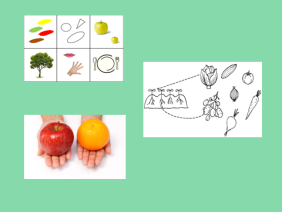 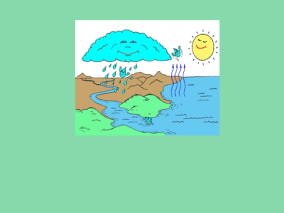 Деятельность обучающихся: проверка результатов, выставление баллов в таблице «Оценка работы групп» графа -  графический диктант; делают выводы о том, что моделирование развивает умственную деятельность, наблюдательность, умение сравнивать, анализировать, классифицировать, умение находить взаимосвязи.Деятельность преподавателя: предлагает ознакомиться с материалом «Виды моделей», обсудить  информацию в группеДеятельность обучающихся: изучение материала, опрос представителей консультантамиДеятельность преподавателя: задания группам: представителю от каждой группы следует определить вид модели Задание первой группе  - просмотр видеофрагмента (аквариум с механической лягушкой и морскими обитателями) Задание второй группе (пример наглядности мимикрия зайца в зимний период) Задание третьей группе - просмотр видеофрагмента (деревянная модель бабочки) Задание четвертой группе – (пример мнемотаблицы «Строение птиц») Деятельность обучающихся: выполнение заданий, запись ответов (предметный вид модели; предметно-схематический вид модели; предметный тип модели; графический тип модели)Деятельность преподавателя: дополнительный показ примера мимикрии (лисица в осеннем лесу), работа с календарём наблюдения, как пример графической модели; определяет задания группам: вспомнить, какими цветами обозначены дни недели в календаре наблюдения, какие знаки указывают на показатели тепла и холода; предлагает при помощи знаков отобразить погоду дня; проверка результатов.Деятельность обучающихся: выстраивают при помощи полос цветной бумаги дни недели по порядку (вспоминают методические указания работы с календарём наблюдения автора Николаевой С.Н.), отображают погоду дня при помощи знаков, делают выводы; выставление баллов в таблице «Оценка работы групп» графа -  дневник наблюдения.Деятельность преподавателя: предлагает ознакомиться с дополнительной классификацией видов моделейДеятельность обучающихся: ознакомление с материалом; выбор модели  и соотнесение ее с видом, учёт возможного сочетания видов моделей (например, календарь природы – динамическая, плоскостная, настенная)Закрепление и систематизация знаний, полученных на учебном занятииДеятельность преподавателя: предлагает вспомнить учебную задачу, которую поставили перед собой студенты в начале занятия и обратиться к  листам контроля, на которых были сделаны записи определений; обсудить в группе, на все ли вопросы могут ответить участники после пояснения нового материала; просит поменяться консультантами и задать вопросы участникам, выставить соответствующий балл, опираясь на критерии.Деятельность обучающихся: работа консультантов, выставление баллов согласно критериям в таблице «Оценка работы групп» графа -  закрепление.Критерии оценки:Все участники группы чётко отвечали на вопросы (1балл);Были небольшие затруднения при ответе на вопросы (0,5 балла);Отвечал только консультант групп или один из участников группы (0,5 балла);Участники группы не смогли ответить на большинство вопросов (0 баллов).Определение обучающимися уровня достижения цели учебного занятия и оценка решения поставленных задач	Деятельность преподавателя: предлагает подсчитать баллы, озвучить оценки оценить общую  работу групп по показателям:Деятельность обучающихся: подсчёт баллов, перевод общего количества баллов в оценку (5 - 4,5 баллов «5»; 4 – 3,5 баллов «4»; 3 - 2,5 баллов «3»; озвучивание оценок; выставляют общую оценку работы групп по показателям:Заключительный этапРефлексияДеятельность обучающихся: выставляют оценку собственного участия в работе малой группы; делятся впечатлениямиОценка работы группы Оценка работы группы ФИ участниковФИ участниковактуализация знанийраспределение понятийграфический диктантдневник наблюдениязакреплениеГруппы методов системы экологического воспитанияГруппы методов системы экологического воспитанияГруппы методов системы экологического воспитаниягруппы методовответыпримерыпрактические- метод наблюдения - игра - словесные методы- моделирование - методы для создания и подержания условий для объектов природы ближайшего окружения детейпознавательные- метод наблюдения - игра - словесные методы- моделирование - методы для создания и подержания условий для объектов природы ближайшего окружения детейотобразительные- метод наблюдения - игра - словесные методы- моделирование - методы для создания и подержания условий для объектов природы ближайшего окружения детей-+++-Виды моделейВиды моделейВиды моделейПредметныевоспроизводят структуру, особенности, внутренние и внешние взаимосвязи реальных объектов и явленийПредметно-схематические в них существенные признаки, связи и отношения представлены в виде схематических макетов.Примеры предметно-схематических моделей:-полоски бумаги разных оттенков зеленого цвета можно использовать для абстрагирования цвета листьев растений.- полоски бумаги разной фактуры (гладкая, бугристая, шероховатая, бархатная) можно использовать для абстрагирования характера поверхности листьев растений.- изображение геометрических фигур (треугольник, овал, круг) можно использовать для абстрагирования формы листьев растений.- модель, знакомящая детей с таким распространенным явлением животного мира как защитная окраска (маскировочная, отпугивающая),Графические (графики, схемы)указывают на обобщённые признаки и отношения (календарь природы; схемы отражающие особенности классов живых обитателей; мнемотаблица - схема информация)Виды моделейВиды моделейВиды моделейВиды моделейВиды моделейпо содержаниюмодели объектов;модели процессов;модели биоценозовпо внешнему видумодели плоскостные;модели объемныепо месту расположениямодели настенные;модели настольные;модели напольныепо способу использованиямодели статические;модели динамическиепо характеру   моделированиямодели предметные;модели предметно-схематические;модели; графическиеОценка работы группы Оценка работы группы ФИ участниковФИ участниковактуализация знанийраспределение понятийграфический диктантдневник наблюдениязакреплениеПоказателиВсегдаОбычноИногдаНикогда1. Мы проверяли, все ли участники группы понимают, что нужно сделать 2. Мы отвечали на вопросы, давая объяснения, когда это было необходимо 3. Мы выясняли то, что было нам непонятно 4. Мы помогали друг другу, чтобы все могли понять и применить на практике ту информацию, которую мы получили Насколько хорошо я работал со своими товарищами? Всегда Обычно Иногда Никогда Я сотрудничал с другими, когда мы работали над достижением общих целей Я усердно работал над заданием Я высказывал новые идеи Я вносил конструктивные предложения, когда меня просили о помощи Я подбадривал остальных 